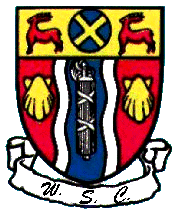 Watford Swimming Club  Affiliated to Swim England East Region and HertfordshireTERRY DAVIES ALTERNATIVE NATIONALSHeld under Swim England Laws and Regulations, the Swim England Technical Rules of Swimmingand to the Swim England Open Meet Licensing CriteriaSat 25th & Sun 26th June 2022Licence No. 3ER220731Woodside Leisure Centre, Horseshoe Lane, Garston, WD25 7HH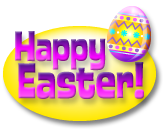 Summary Sheet Please complete and send together with Entry File and Payment  Club Name Contact Name Address 	Contact Telephone Number Contact E-mail address		 Payment: Watford Swimming Club; Account number: 00440774; Sort Code: 30 99 21Send to:  Wayne Buckley wscjuneopenmeet@gmail.comOr Post to: Wayne Buckley, 136 Bushey Mill Lane, Watford. WD24 7PBE-Mail Entries @  £7.50Number £ Coach passes @ £20(Day Pass)Number  (Saturday/Sunday)£ Coach passes @ £30(Weekend Pass)Number£Admin Fee (if Applicable) @ £3.00 per swimmer£Overall Total Cheque enclosedTOTAL£ 